        POZVÁNKA      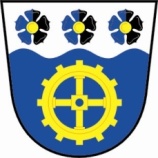 Na  4. veřejné zasedání obecního zastupitelstva,které se bude konat ve čtvrtek  dne  23.8.2018 od  19 -ti hodinPROGRAM:1.  projednání  -  pořízení programu Munis s výměnou PC2.  projednání – záměr o koupi  části pozemku ppč. 151/1 (pozemek  u přečerpávací stanice)3.  různéV Tepličce dne   13.8.2018Hana Bartošová, starostkaVyvěšeno dne  13.8.2018                                                          Sejmuto dne  23.8.2018